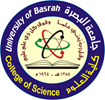 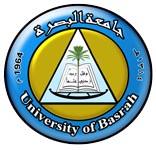 السيرة الذاتية CURRICULUM VITAE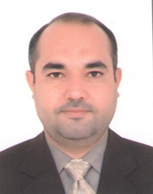 الاسم الثلاثي واللقب Full Nameاللقــــــب العلــــمي  Titleالجامعــــــــــــــــة   UniversityالكليـــــــــــــــــــةCollegeالقســــــــــــــــــــمDepartmentالبريد الألكتروني الرسميOfficial E-mailالمؤهــــــــلات والسيرة العلمية المؤهــــــــلات والسيرة العلمية المؤهــــــــلات والسيرة العلمية المؤهــــــــلات والسيرة العلمية Qualification and certificationQualification and certificationQualification and certificationQualification and certificationالاختصاص العامالاختصاص العامعلوم الحياةعلوم الحياةBiologyBiologyGeneral specializationGeneral specializationالاختصاص الدقيقالاختصاص الدقيقنوعية مياهنوعية مياهWater qualityWater qualitySpecific specializationSpecific specializationالشهادةتاريخهاالجامعةالبلدCountryUniversityDateCertificateبكلوريوس2004البصرةالعراقIraqBasrah2004B.Sc.ماجستير10/7/2011البصرةالعراقIraqBasrah10/7/2011M.Sc.دكتوراهPh.D.اخرىOthersالإشراف على الدراسات العلياالإشراف على الدراسات العلياPostgraduate SupervisionPostgraduate SupervisionPostgraduate Supervisionاسم الطالبStudent Nameالجامعة/ الكلية / القسمUniv./Coll./Dept.الجامعة/ الكلية / القسمUniv./Coll./Dept.الجامعة/ الكلية / القسمUniv./Coll./Dept.الشهادهDegreeالسنهDateنشاط التدريسنشاط التدريسنشاط التدريسنشاط التدريسTeaching Teaching Teaching Teaching دراسات اولية  Undergraduate Studiesدراسات اولية  Undergraduate Studiesدراسات اولية  Undergraduate Studiesدراسات اولية  Undergraduate Studiesدراسات اولية  Undergraduate Studiesدراسات اولية  Undergraduate Studiesدراسات اولية  Undergraduate Studiesدراسات اولية  Undergraduate Studiesرمز المقرراسم المقرراسم المقرراسم المقررCourse nameCourse nameCourse nameCourse code.  ي343التلوث العضويالتلوث العضويالتلوث العضويE343ي421سموم بيئيةسموم بيئيةسموم بيئيةE421ي374بيئة مائيةبيئة مائيةبيئة مائيةE374دراسات عليا  Postgraduate Studiesدراسات عليا  Postgraduate Studiesدراسات عليا  Postgraduate Studiesدراسات عليا  Postgraduate Studiesدراسات عليا  Postgraduate Studiesدراسات عليا  Postgraduate Studiesدراسات عليا  Postgraduate Studiesدراسات عليا  Postgraduate StudiesالموضوعالموضوعالموضوعالموضوعCourse nameCourse nameCourse nameCourse nameالكتب المؤلفةBook publicationالكتب المؤلفةBook publicationالكتب المؤلفةBook publicationالكتب المؤلفةBook publicationالكتب المؤلفةBook publicationالكتب المؤلفةBook publicationالكتب المؤلفةBook publicationالكتب المؤلفةBook publicationاسم الكتاب اسم الكتاب سنة النشر البلد countryYear Book Title Book Title البحوث المنشورةوبراءة الأختراعArticles / Patents Articles / Patents Article & Patents detailsArticle & Patents detailsNo.APPLICATION AND EVALUATION OF WATER QUALITY POLLUTION INDICES FOR HEAVY METAL CONTAMINATION AS A MONITORING TOOL IN SHATT AL ARAB RIVERAPPLICATION AND EVALUATION OF WATER QUALITY POLLUTION INDICES FOR HEAVY METAL CONTAMINATION AS A MONITORING TOOL IN SHATT AL ARAB RIVER1Assessment of contamination by trace metals and petroleum hydrocarbons in water and sediments of the Tigris and Shatt Al-Arab Rivers and NW Arabian Gulf /Iraq.Assessment of contamination by trace metals and petroleum hydrocarbons in water and sediments of the Tigris and Shatt Al-Arab Rivers and NW Arabian Gulf /Iraq.2Assessment of water quality of the Shatt Al-Arab River, using multivariate statistical technique.Assessment of water quality of the Shatt Al-Arab River, using multivariate statistical technique.3Comparison of total hardness, calcium and magnesium concentrations in drinking water (RO), and municipal water with WHO and local authorities at Basrahprovince, Iraq.Comparison of total hardness, calcium and magnesium concentrations in drinking water (RO), and municipal water with WHO and local authorities at Basrahprovince, Iraq.4Water quality assessment of the Shatt al-Arab River, Southern IraqWater quality assessment of the Shatt al-Arab River, Southern Iraq5Water quality index (WQI) for three southern restored marshes (East Hammar, Al- Huwaza, Suq Al-Shouykh) during the years 2005, 2006, 2007 and 2008.Water quality index (WQI) for three southern restored marshes (East Hammar, Al- Huwaza, Suq Al-Shouykh) during the years 2005, 2006, 2007 and 2008.6